Kushner LaGraize, L.L.C. is proud to announce that Senior Tax Manager Dean Martin, Jr., CPA will be speaking at the 2016 Louisiana Foodservice & Hospitality Expo at the New Orleans Morial Convention Center.  The presentation will be at the event’s Idea Zone on Saturday, August 6, 2016 from 4:00 - 4:45 p.m.  The topic will be “Presidential Candidates’ Tax Positions & Their Potential Impact on the Restaurant Industry”.  Dean is looking forward to seeing you there as well as answering questions about this important issue!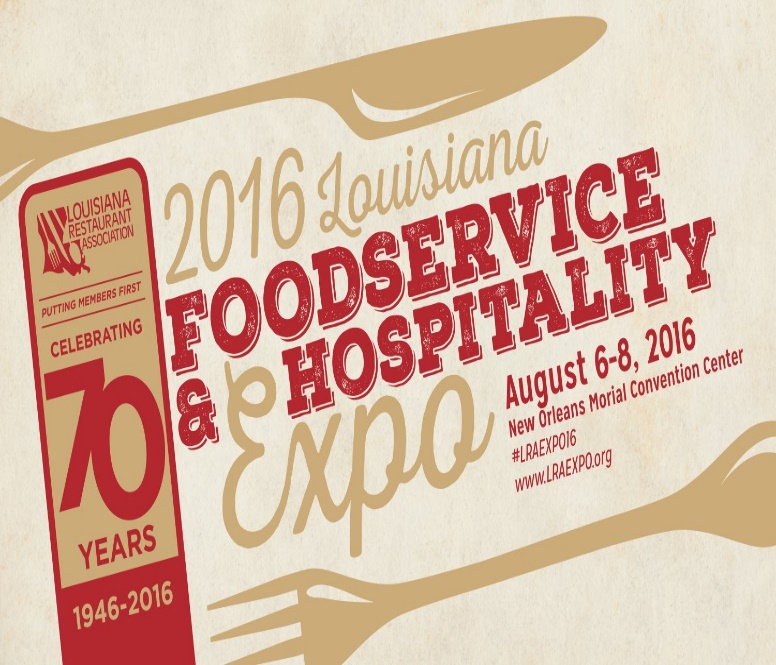 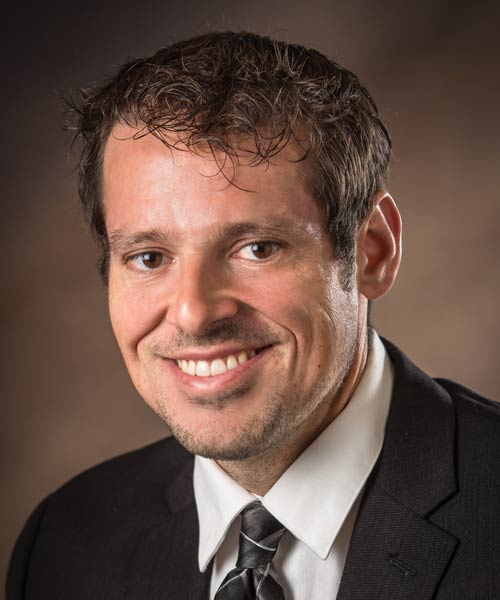 